* niepotrzebne skreślić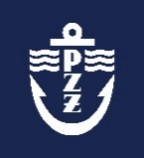 POLSKI ZWIĄZEK ŻEGLARSKIWNIOSEK O NADANIE ODZNACZENIAPRZYJACIEL ŻEGLARSTWA POLSKIEGODANE KANDYDATA:DANE KANDYDATA:DANE KANDYDATA:DANE KANDYDATA:DANE KANDYDATA:DANE KANDYDATA:DANE KANDYDATA:DANE KANDYDATA:DANE KANDYDATA:Nazwisko:Nazwisko:Imiona:Imiona:Data i miejsce urodzenia:Data i miejsce urodzenia:Data i miejsce urodzenia:Data i miejsce urodzenia:PESEL:Miejsce zamieszkania:Miejsce zamieszkania:Miejsce zamieszkania:kod pocztowy, miejscowość, ulica, nr domu, nr mieszkaniakod pocztowy, miejscowość, ulica, nr domu, nr mieszkaniakod pocztowy, miejscowość, ulica, nr domu, nr mieszkaniakod pocztowy, miejscowość, ulica, nr domu, nr mieszkaniakod pocztowy, miejscowość, ulica, nr domu, nr mieszkaniakod pocztowy, miejscowość, ulica, nr domu, nr mieszkaniakod pocztowy, miejscowość, ulica, nr domu, nr mieszkaniaUZASADNIENIE WNIOSKU:UZASADNIENIE WNIOSKU:UZASADNIENIE WNIOSKU:UZASADNIENIE WNIOSKU:UZASADNIENIE WNIOSKU:UZASADNIENIE WNIOSKU:UZASADNIENIE WNIOSKU:UZASADNIENIE WNIOSKU:UZASADNIENIE WNIOSKU:UZASADNIENIE WNIOSKU:(podać zasługi uzasadniające przyznanie Odznaczenia)(podać zasługi uzasadniające przyznanie Odznaczenia)(podać zasługi uzasadniające przyznanie Odznaczenia)(podać zasługi uzasadniające przyznanie Odznaczenia)(podać zasługi uzasadniające przyznanie Odznaczenia)(podać zasługi uzasadniające przyznanie Odznaczenia)(podać zasługi uzasadniające przyznanie Odznaczenia)(podać zasługi uzasadniające przyznanie Odznaczenia)(podać zasługi uzasadniające przyznanie Odznaczenia)(podać zasługi uzasadniające przyznanie Odznaczenia)WNIOSKODAWCAWNIOSKODAWCAWNIOSKODAWCAWNIOSKODAWCAWNIOSKODAWCAWNIOSKODAWCAWNIOSKODAWCAWNIOSKODAWCAWNIOSKODAWCAWNIOSKODAWCAmiejscowość, datamiejscowość, datamiejscowość, datamiejscowość, datamiejscowość, datapieczęćpodpis/y osoby/osób upoważnionych do reprezentowania wnioskodawcypodpis/y osoby/osób upoważnionych do reprezentowania wnioskodawcyAdnotacje URZĘDOWEAdnotacje URZĘDOWEAdnotacje URZĘDOWEAdnotacje URZĘDOWEAdnotacje URZĘDOWEWeryfikacja wniosku i warunków przez komisję właściwą ds. odznaczeńPOZYTYWNA/NEGATYWNA*Weryfikacja wniosku i warunków przez komisję właściwą ds. odznaczeńPOZYTYWNA/NEGATYWNA*Weryfikacja wniosku i warunków przez komisję właściwą ds. odznaczeńPOZYTYWNA/NEGATYWNA*data i podpisOznaczenie Przyjaciel Żeglarstwa Polskiego nadano dn.nr legitymacjidata i nr uchwały Zarządu PZŻUWAGI:UWAGI:UWAGI:UWAGI:UWAGI: